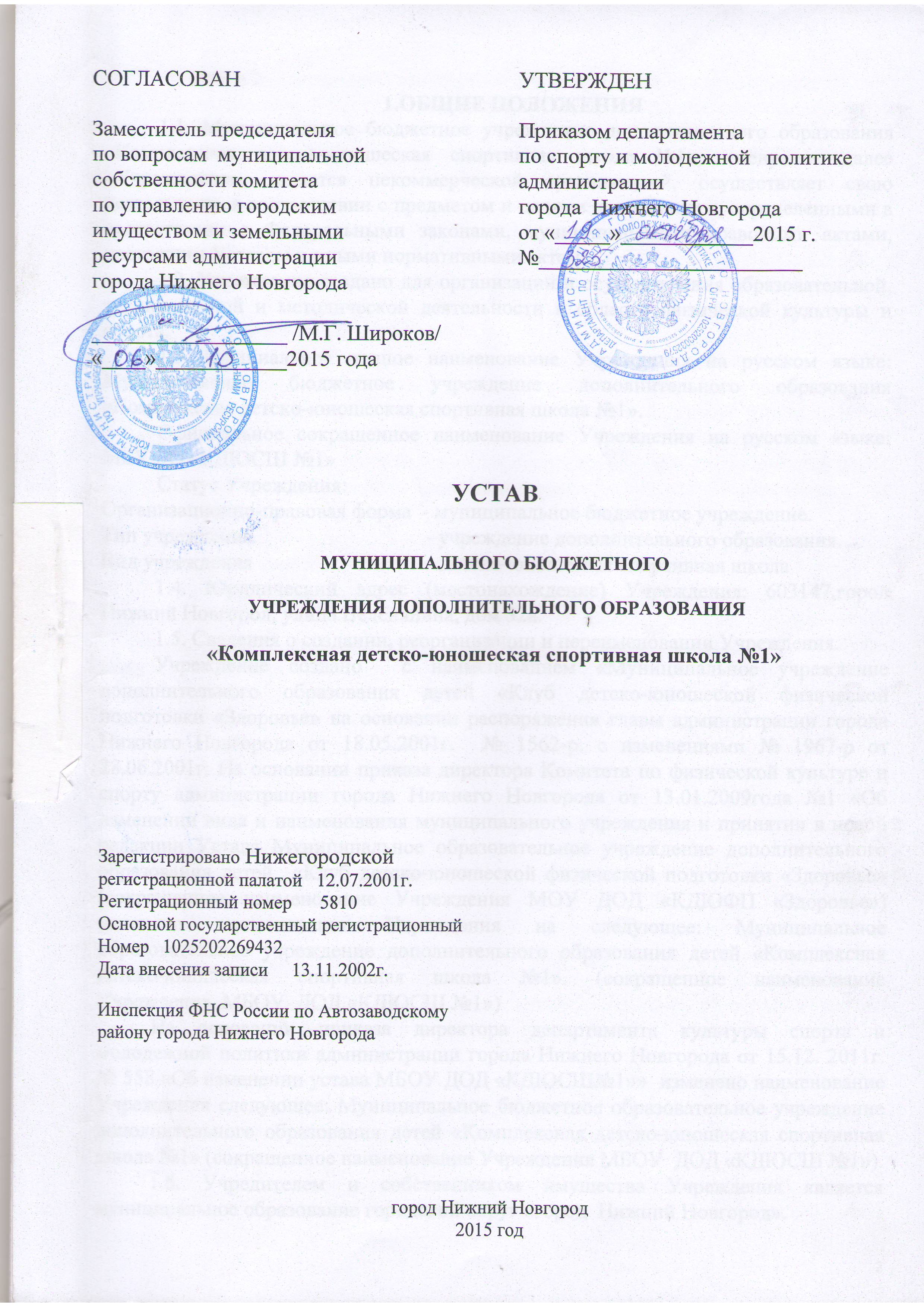 1.ОБЩИЕ ПОЛОЖЕНИЯ1.1. Муниципальное бюджетное учреждение дополнительного образования  «Комплексная детско-юношеская спортивная школа №1», именуемое далее «Учреждение», является некоммерческой организацией, осуществляет свою деятельность в соответствии с предметом и целями деятельности, определенными в соответствии с Федеральными законами, муниципальными правовыми актами, настоящим Уставом и иными нормативными актами.1.2. Учреждение создано для организации и осуществления образовательной, тренировочной и методической деятельности в области физической культуры и спорта.1.3. Официальное полное наименование Учреждения на русском языке: Муниципальное бюджетное учреждение дополнительного образования «Комплексная детско-юношеская спортивная школа №1».Официальное сокращенное наименование Учреждения на русском языке: МБУ ДО «КДЮСШ №1»Статус Учреждения:Организационно-правовая форма  - муниципальное бюджетное учреждение.Тип учреждения                                - учреждение дополнительного образования. Вид учреждения               	         - детско-юношеская спортивная школа 1.4. Юридический адрес (местонахождение) Учреждения: 603147,город Нижний Новгород, улица Веденяпина, дом 32а.1.5. Сведения о создании, реорганизации и переименовании Учреждения. Учреждение создано  с наименованием «Муниципальное учреждение дополнительного образования детей «Клуб детско-юношеской физической подготовки «Здоровье» на основании распоряжения главы администрации города Нижнего Новгорода от 18.05.2001г.  № 1562-р. с изменениями № 1967-р от 28.06.2001г. На основании приказа директора Комитета по физической культуре и спорту администрации города Нижнего Новгорода от 13.01.2009года №1 «Об изменении вида и наименования муниципального учреждения и принятии в новой редакции Устава Муниципальное образовательное учреждение дополнительного образования детей  «Клуб детско-юношеской физической подготовки «Здоровье» (сокращенное наименование Учреждения МОУ ДОД «КДЮФП «Здоровье») изменено наименование Учреждения на следующее: Муниципальное образовательное учреждение дополнительного образования детей «Комплексная детско-юношеская спортивная школа №1». (сокращенное наименование Учреждения  МБОУ  ДОД «КДЮСШ №1»)На основании приказа директора департамента культуры спорта и молодежной политики администрации города Нижнего Новгорода от 15.12. 2011г. № 558 «Об изменении устава МБОУ ДОД «КДЮСШ№1»»  изменено наименование Учреждения следующее: Муниципальное бюджетное образовательное учреждение дополнительного образования детей «Комплексная детско-юношеская спортивная школа №1» (сокращенное наименование Учреждения МБОУ  ДОД «КДЮСШ №1»)1.6. Учредителем и собственником имущества Учреждения является муниципальное образование городской округ «город  Нижний Новгород».Функции и полномочия учредителя Учреждения от имени муниципального образования городской округ «город Нижний Новгород» осуществляет департамент по спорту и молодежной политике администрации города Нижнего Новгорода.Полномочия собственника имущества Учреждения от имени муниципального образования городской округ «город Нижний Новгород» осуществляет комитет по управлению городским имуществом и земельными ресурсами администрации города Нижнего Новгорода.1.7. Учреждение находится в ведении департамента по спорту и молодежной политике администрации города Нижнего Новгорода (далее – Учредитель), осуществляющего бюджетные полномочия главного распорядителя бюджетных средств. 1.8. Учреждение является юридическим лицом, имеет самостоятельный баланс, обособленное имущество, лицевые счета, открытые в территориальных органах Федерального казначейства и в департаменте финансов администрации города Нижнего Новгорода в установленном законодательством Российской Федерации порядке, для учета бюджетных средств и средств от приносящей доход деятельности, бланки, штампы, круглую печать со своим наименованием на русском языке.Учреждение создано без ограничения срока действия и приобретает права юридического лица с момента его государственной регистрации.1.9. Учреждение для достижения целей своей деятельности вправе приобретать и осуществлять имущественные и неимущественные права, нести обязанности, быть истцом и ответчиком в арбитражном, третейском суде, судах общей юрисдикции в соответствии с действующим законодательством Российской Федерации. 1.10. Учреждение вправе создавать филиалы и открывать представительства. Филиалы и представительства осуществляют деятельность от имени создавшего их Учреждения. Руководители филиалов и представительств назначаются на должность  и освобождаются от  должности руководителем Учреждения, наделяются полномочиями и действуют на основании доверенности, выданной им руководителем Учреждения.1.11. Учреждение руководствуется в своей деятельности законодательством Российской Федерации, указами и распоряжениями Президента Российской Федерации, постановлениями и распоряжениями Правительства Российской Федерации, законами Нижегородской области, указами и распоряжениями Губернатора Нижегородской области, постановлениями и распоряжениями Правительства Нижегородской области, муниципальными правовыми актами города Нижнего Новгорода, решениями (приказами) Учредителя, настоящим Уставом.1.12. Учреждение имеет право осуществлять международное сотрудничество в области образовательной, научной и иной деятельности в соответствии с законодательством Российской Федерации и международными договорами Российской Федерации.Международное сотрудничество Учреждения осуществляется также на основе договоров, заключенных с иностранными физическими и (или) юридическими лицами.1.13. Контроль над деятельностью Учреждения осуществляется в  порядке, установленном администрацией города Нижнего Новгорода.1.14. Учреждение предоставляет информацию о своей деятельности органам государственной статистики и налоговым органам, Учредителю  и иным лицам в соответствии с законодательством Российской Федерации и настоящим Уставом. 1.15. В учреждении по инициативе учащихся могут создаваться детские общественные объединения и организацииСоздание и деятельность в Учреждении организационных структур политических партий, общественно-политических и религиозных движений и организаций (объединений) не допускается.1.16.  В Учреждении гарантируется соблюдение установленных законами прав ребенка.2. ПРЕДМЕТ, ЦЕЛИ И ВИДЫ ДЕЯТЕЛЬНОСТИ УЧРЕЖДЕНИЯ.2.1. Учреждение осуществляет образовательную, тренировочную и методическую деятельность в области физической культуры и спорта в соответствии с предметом и целями деятельности, определенными Федеральным законом от 04.12.2007 № 329-ФЗ «О физической культуре и спорте в Российской Федерации», Федеральным законом  от 29.12.2012  № 273-ФЗ «Об образовании в Российской Федерации».  2.2.Предметом деятельности Учреждения является реализация дополнительных общеобразовательных программ, программ спортивной подготовки и услуг физкультурно-спортивной направленности в интересах личности, общества, государства.2.3.Основными целями деятельности Учреждения являются: образовательная деятельность по дополнительным общеобразовательным программам и подготовка спортивного резерва по программе спортивной подготовки.2.4.Основные задачи Учреждения:обеспечение духовно-нравственного, гражданско-патриотического, трудового и физического воспитания детей;участие в реализации единой политики в области физической культуры и спорта;участие в реализации целевых программ развития физической культуры и спорта;организация и проведение спортивных соревнований и других мероприятий физкультурно-оздоровительного характераиспользование в работе Всероссийского реестра видов спорта;- применение Единой Всероссийской спортивной классификациивыявление и развитие творческого потенциала одаренных детей;профессиональная ориентация детей;- создание и обеспечение необходимых условий для личностного развития, укрепления здоровья, профессионального самоопределения и творческого труда учащихся;         - подготовка спортивного резерва и спортсменов высокого класса в соответствии с федеральными стандартами спортивной подготовки;адаптация детей к жизни в обществе;формирование общей культуры детей;организация содержательного досуга.2.5. Для достижения указанных целей Учреждение осуществляет основной вид деятельности – дополнительное образование и  дополнительный вид деятельности – прочая деятельность в области спорта.2.6. Учреждение вправе осуществлять иные виды деятельности, не являющиеся основными видами деятельности, лишь постольку, поскольку это служит достижению целей, ради которых оно создано, и соответствующие указанным целям, при условии, что такая деятельность указана в его Уставе.2.7.Учреждение вправе осуществлять приносящую доход деятельность лишь постольку, поскольку это служит достижению целей, ради которых оно создано, и соответствующую этим целям, при условии, что такая деятельность указана в Уставе. Доходы, полученные от такой деятельности, и приобретенное за счет этих доходов имущество поступают в самостоятельное распоряжение Учреждения.2.8. Для достижения целей, указанных в настоящем Уставе, Учреждение осуществляет следующие виды приносящей доход деятельности:      2.8.1.Проведение занятий по физической культуре и спорту:  оказание услуг по спортивной подготовке на основании договоров на оказание данных услуг, заключаемых Учреждением с физическими и юридическими лицами; - в группах здоровья (взрослых); - в группах здоровья (детских); - в группах общей физической подготовки для взрослых; - в группах общей физической подготовки для детей; - в группах закаливания и зимнего плавания; - в группах атлетической гимнастики; - в группах женской гимнастики; - в группах ритмической гимнастики; - в группах спортивной ориентации для детей; - в группах спортивной ориентации для взрослых; -  по футболу, волейболу, флорболу, баскетболу, ручному мячу; - тяжелой атлетике, пауэрлифтингу, бодибилдингу, бодифитнесу; -  греко-римской борьбы; вольной борьбы, самбо, дзюдо; грэпплингу;  панкратиону; - боксу, кикбоксингу, тайскому боксу; - спортивной акробатике; - рукопашному бою, карате,  тхеквандо,  айкидо; - бадминтону, настольному теннису, теннису;- спортивной рыбалки-спортивного туризма- разработка и выдача / индивидуальных и групповых рекомендаций по режиму занятий физической культурой и спортом.- организацию и проведение спортивно-зрелищных мероприятий.- организацию и проведение спортивных и оздоровительных мероприятий: - спортивных соревнований по турнирно-спортивным играм; - организацию и проведение физкультурных  и спортивных мероприятий;  - оказание информационных и консультационных услуг юридическим и физическим лицам в установленной сфере деятельности; - организацию и проведение конференций, семинаров и практикумов в установленной сфере деятельности; - разработку методических рекомендаций по совершенствованию образовательного и тренировочного процесса;  - торговлю покупными товарами, оборудованием;- оказание услуг по прокату спортивного инвентаря и оборудования;- долевое участие в деятельности других учреждений ( в том числе образовательных и тренировочных) и организаций;- сдачу в аренду помещений с согласия собственника имущества в порядке, установленном  действующим законодательством;- приобретению акций, облигаций и другихценных бумаг и получения доходов (дивидентов, процентов) по ним;- оказания услуг по посредничеству;- оказание по предоставлению автотранспорта;- оказание услуг по компьютерному обеспечению спортивных мероприятий;- оказания услуг предоставления спортсооружений;- оказания услуг парковки и стоянки автомобильного и водного транспорта;       2.8.2. Встречи с: - выдающимися спортсменами; - ветеранами спорта; - игроками; - тренерами команд; - мастерами по различным видам спорта;    2.8.3. Показательные выступления  ведущих спортсменов.    2.8.4. Предоставление объектов физической культуры и спорта. - теннисных кортов; - комплексных спортивных площадок; - полей для спортивных игр или занятий; - катков и конькобежных дорожек; - спортивных корпусов и залов; - помещений для физкультурно-оздоровительных занятий;    2.8.5. Пользование спортивными тренажерами.    2.8.6. Прочие услуги физической культуры и спорта: -  услуги тренеров; -  ремонт подгонка и установка спортивного инвентаря; -  ремонт  тренажеров;   2.8.7. Услуги предприятий по прокату: - прокат предметов спорта, туризма, игр; - прокат домиков и палаток в зонах отдыха; - почасовой прокат предметов в специальных помещениях;- прокат индивидуальных сейфов;-  прокат рыболовных снастей;- прокат велосипедов, водных велосипедов, водных лыж, лодок, катеров, водных скутеров, квадрациклов;       2.8.11. Массаж.    2.8.12.Туристические услуги:- туристический отдых для родителей с детьми, туристический отдых в сельской местности;    2.8.13. Туристические походы: - выходного дня;- пешие; - велосипедные; - водные (с использованием гребных, парусных, моторных маломерных плавсредств); - лыжные;     2.8.14. Услуги по предоставлению мест проживания: - проживание туристов в гостиницах, турбазах, пансионатах, мотелях, кемпингах, палаточных городках, туристских приютах; - проживание туристов в арендованных коммунальных и ведомственных гостиницах; - проживание туристов в арендованных местах размещения, приспособленных для приема туристов; - проживание туристов в частном секторе;- проживание туристов  в домах сельских жителей;2.9. В своей приносящей доход деятельности Учреждение руководствуется законодательством Российской Федерации в области предпринимательской деятельности, Федеральным законом от 12.01.1996 №7-ФЗ "О некоммерческих организациях".3. ВИДЫ РЕАЛИЗУЕММЫХ ПРОГРАММ3.1.В Учреждении в области физической культуры и спорта реализуются  дополнительные общеобразовательные программы.3.2.  Дополнительные общеобразовательные программы в области физической культуры и спорта включают в себя:1) дополнительные общеразвивающие программы в области физической культуры и спорта, которые направлены на физическое воспитание личности, выявление одаренных детей, получение ими начальных знаний о физической культуре и спорте (программы физического воспитания и физкультурно-оздоровительные программы);2) дополнительные предпрофессиональные программы в области физической культуры и спорта, которые направлены на отбор одаренных детей, создание условий для их физического воспитания и физического развития, получение ими начальных знаний, умений, навыков в области физической культуры и спорта (в том числе избранного вида спорта) и подготовку к освоению этапов спортивной подготовки.3.3. В учреждении реализуются программы спортивной подготовки в области физической культуры и спорта, которые  направлены на подготовку спортивного резерва и спортсменов высокого класса в соответствии с федеральными стандартами спортивной подготовки.      3.4. Содержание дополнительных общеразвивающих программ и сроки обучения по ним определяются соответствующей программой, разработанной и утвержденной Учреждением, осуществляющим образовательную деятельность.       3.5. Содержание дополнительных предпрофессиональных программ определяется соответствующей программой, разработанной и утвержденной Учреждением, осуществляющим образовательную деятельность в соответствии с федеральными государственными требованиями.        3.6. Содержание программ спортивной подготовки определяется соответствующей программой, разработанной и утвержденной Учреждением в соответствии с требованиями федеральных стандартов спортивной подготовки по избранному виду спорта.3.7. Медицинское обеспечение учащихся осуществляется Учреждением  в соответствии  с действующим законодательством РФ.3.8. Обучение и воспитание в Учреждении ведутся на русском языке.       Общегодовой  объем учебно-тренировочной нагрузки, предусмотренный указанными  в программе режимами нагрузки (работы), начиная  с учебно-тренировочного этапа подготовки свыше двух лет, может быть сокращен не более чем на 25%.       3.9.В каникулярное время допускается проведение учебно-тренировочных занятий по специальному расписанию при наличии 50 процентов  численного состава группы.        3.10. Учебные группы могут располагаться на спортивной базе других образовательных учреждений.         3.11. По согласованию с Учредителем, при условии финансового обеспечения, наличия собственной или арендуемой спортивной базы в Учреждении могут организовываться  спортклассы (группы) по видам спорта с продленным днем обучения и с углубленным учебно-тренировочным процессом.4. Организация деятельности, права и обязанности Учреждения4.1. Учреждение осуществляет свою деятельность в соответствии с настоящим Уставом и действующим законодательством.4.2. Учреждение строит свои отношения с государственными органами, органами местного самоуправления, предприятиями, учреждениями, организациями и гражданами во всех сферах на основе договоров, соглашений, контрактов.4.3. Учреждение свободно в выборе форм и предмета договоров и обязательств, любых других условий взаимоотношений с предприятиями, учреждениями, организациями, которые не противоречат действующему законодательству, настоящему Уставу.4.4. Учреждение самостоятельно в формировании своей структуры. Учреждение обладает автономией, под которой понимается самостоятельность в осуществлении образовательной, научной, административной, финансово-экономической деятельности, разработке и принятии локальных нормативных актов в соответствии с Федеральным законом от 29.12.2012 г № 273-ФЗ «Об образовании в Российской Федерации», иными нормативными правовыми актами Российской Федерации и настоящим Уставом 4.5. Для выполнения цели своей деятельности в соответствии с действующим законодательством Учреждение имеет право:осуществлять внешнеэкономическую и иную деятельность в соответствии с действующим законодательством Российской Федерации;осуществлять в отношении закрепленного за ним имущества права владения, пользования и распоряжения в пределах, установленных законом, в соответствии с целями своей деятельности, заданиями Учредителя и назначением имущества;принимать участие в уже существующих ассоциациях (союзах) федерациях, образованных в соответствии с целями деятельности и задачами Учреждения;создавать и ликвидировать, по согласованию с Учредителем, свои филиалы и открывать представительства на территории Российской Федерации, иностранных государств и осуществлять их деятельность на основании положений, утверждаемых директором Учреждения. Руководители представительств и филиалов назначаются директором Учреждения и действуют на основании доверенности. Представительства и филиалы должны быть указаны в Уставе Учреждения;сдавать в аренду помещения, сооружения, инвентарь, иное имущество в порядке, установленном действующим законодательством, с согласия собственника данного имущества;открывать лицевые счета в департаменте финансов администрации города Нижнего Новгорода (финансовом управлении департамента финансов) в соответствии с порядком, утвержденным департаментом финансов администрации города Нижнего Новгорода, в исключительных случаях – в территориальных органах Федерального казначейства;вести приносящую доход деятельность;приобретать или арендовать основные средства за счет имеющихся у него финансовых средств;совершать в рамках закона иные действия, соответствующие Уставным целям.4.6. Учреждение обязано:вести бухгалтерский учет, представлять бухгалтерскую и статистическую отчетность в порядке, установленном законодательством Российской Федерации;предоставлять в комитет по управлению городским имуществом и земельными ресурсами администрации города Нижнего Новгорода перечень имущества, закрепленного на праве оперативного управления (в том числе недвижимого имущества и особо ценного движимого имущества) и отчет по движению имущества; предоставлять имущество к учету в реестре муниципального имущества города Нижнего Новгорода;ежегодно опубликовывать отчеты о своей деятельности и об использовании закрепленного за ним имущества в  установленном порядке;нести ответственность в соответствии с законодательством Российской Федерации за нарушение договорных и расчетных обязательств;нести ответственность за сохранность документов (управленческих, финансово-хозяйственных, по личному составу и др.);обеспечивать передачу на государственное хранение документов, имеющих научно-историческое значение, в архивные фонды в соответствии с согласованным перечнем документов;хранить и использовать в установленном порядке документы по личному составу;обеспечивать своих работников безопасными условиями труда и нести ответственность в установленном порядке за ущерб, причиненный их здоровью и трудоспособности.4.7. Учреждение оказывает платные услуги на основе договоров: открытие групп общефизической подготовки, проведение индивидуальных  занятий по избранному виду спорта (обучение по дополнительным образовательным программам, преподавание специальных курсов и циклов дисциплин, репетиторство, занятия с обучающимися с углубленным изучением предметов). и другие образовательные услуги. Платные дополнительные образовательные услуги не могут быть оказаны в место образовательной деятельности, финансируемой из бюджета.        4.8. Муниципальные задания для Учреждения, в соответствии с  предусмотренными настоящим Уставом основными видами деятельности, формирует и утверждает департамент по спорту и молодежной политике администрации города Нижнего Новгорода. Учреждение не вправе отказаться от выполнения муниципального задания.       4.9. Учреждение вправе сверх установленного муниципального задания, а также в случаях, определенных федеральными законами, в пределах установленного муниципального задания выполнять работы, оказывать услуги, относящиеся к его основным видам деятельности, предусмотренным настоящим Уставом, для граждан и юридических лиц за  плату и на одинаковых при оказании одних и тех же услуг условиях. Порядок определения указанной платы устанавливается департаментом по спорту и молодежной политике администрации города Нижнего Новгорода, если иное не предусмотрено федеральным законодательством.5. ИМУЩЕСТВО И ФИНАНСОВОЕ  ОБЕСПЕЧЕНИЕ УЧРЕЖДЕНИЯ5.1. Учреждение самостоятельно осуществляет финансово-хозяйственную деятельность, имеет самостоятельный баланс и лицевые счета. 5.2. Имущество Учреждения закрепляется за ним на праве оперативного управления собственником в соответствии с Гражданским кодексом Российской Федерации, отражается на самостоятельном балансе Учреждения. 5.3. Имущество, закрепленное за Учреждением на праве оперативного управления, а также приобретаемое Учреждением за счет приносящей доход деятельности, является муниципальной собственностью города Нижнего Новгорода. Земельный участок, необходимый для выполнения Учреждением уставных задач, предоставляется ему на праве постоянного (бессрочного) пользования.5.4. Источниками формирования имущества и финансовых ресурсов Учреждения в денежной, материальной и иных формах являются:имущество, переданное Учреждению собственником;имущество, приобретённое за счёт субсидий, выделяемых Учредителем из бюджета города Нижнего Новгорода на  выполнение муниципального задания;субсидии на выполнение муниципального задания  из бюджета города Нижнего Новгорода;субсидии на осуществление капитальных вложений в объекты капитального строительства муниципальной собственности или приобретение объектов недвижимого имущества в муниципальную собственность;субсидии на иные цели;безвозмездные или благотворительные взносы,  добровольные  пожертвования юридических и физических лиц;бюджетные инвестиции в форме капитальных вложений в основные средства Учреждения;доходы от оказания платных услуг, реализации продукции, работ, а также от других видов разрешенной Учреждению деятельности;другие источники, не запрещенные законодательством Российской Федерации.5.5. Объекты культурного наследия  (памятники истории и культуры)  народов Российской Федерации, культурные ценности, природные ресурсы (за исключением земельных участков), ограниченные для использования в гражданском обороте или изъятые из гражданского оборота, закрепляются за Учреждением на условиях и в порядке, которые определяются федеральными  законами и иными нормативными правовыми актами Российской  Федерации. Право оперативного  управления Учреждения  на объекты  культурного  наследия  религиозного назначения, в  том числе  ограниченные для использования в гражданском обороте или изъятые из гражданского оборота, переданные в безвозмездное пользование религиозным организациям  (а также при передаче таких объектов в безвозмездное  пользование  религиозным организациям),  прекращается  по  основаниям,  предусмотренным  федеральным законом. 5.6. Финансовое обеспечение выполнения Учреждением  муниципального задания  на  оказание  муниципальных услуг  (выполнение работ) осуществляется путем предоставления субсидии из местного бюджета. 5.7. Объем субсидии на финансовое обеспечение выполнения  муниципального задания рассчитывается на основании нормативных затрат на оказание муниципальных услуг (выполнение работ)  и нормативных  затрат на содержание недвижимого имущества и особо ценного движимого имущества, закрепленного за Учреждением, или приобретенного Учреждением за  счет средств, выделенных ему Учредителем на приобретение такого имущества (за исключением имущества, сданного в аренду), а  также  на  уплату  налогов,  в качестве  объекта налогообложения  по  которым признается указанное  имущество, в том числе земельные участки. Порядок определения указанных нормативных затрат утверждается  Учредителем. 5.8 Финансовое обеспечение осуществления Учреждением полномочий Учредителя по исполнению публичных обязательств перед физическим  лицом, подлежащих исполнению в денежной форме, осуществляется в порядке, установленном действующим законодательством Российской Федерации 5.9. Документом, определяющим направления использования  Учреждением субсидии на финансовое обеспечение выполнения муниципального задания, является план финансово-хозяйственной   деятельности Учреждения, составляемый и утверждаемый в порядке, установленном Учредителем. 5.10. Учреждение без согласия собственника не вправе распоряжаться недвижимым имуществом и особо ценным движимым имуществом, закрепленным за ним собственником или приобретенным Учреждением за  счет средств, выделенных  ему собственником  на  приобретение  такого  имущества. Остальным имуществом, находящимся у него на праве оперативного управления, Учреждение вправе распоряжаться самостоятельно, если иное не установлено действующим законодательством.Под особо ценным движимым имуществом понимается движимое  имущество, без которого осуществление Учреждением своей уставной деятельности будет существенно затруднено. Порядок отнесения  имущества  к категории особо ценного движимого имущества устанавливается  Правительством Российской Федерации. Учреждение ведет обособленный учет особо ценного движимого имущества, приобретенного за счет средств, выделенных ему собственником.Учреждение вправе осуществлять приносящую доход деятельность лишь постольку, поскольку это служит достижению целей, ради которых оно  создано, и соответствующую этим целям, при условии, что такая  деятельность указана в Уставе. Доходы, полученные от такой деятельности, и приобретенное за счет этих доходов имущество поступают в самостоятельное распоряжение Учреждения. 5.11. Учреждение вправе, с согласия собственника, передавать  некоммерческим  организациям в качестве их учредителя или участника  денежные средства (если иное не установлено условиями их  предоставления) и иное имущество, за исключением особо ценного движимого имущества, закрепленного за ним собственником или приобретенного Учреждением за счет средств, выделенных ему собственником на приобретение такого имущества, а также недвижимого  имущества. В случаях и порядке, предусмотренных федеральными законами, Учреждение вправе вносить указанное имущество в  уставной (складочный)  капитал хозяйственных обществ или иным образом передавать им это имущество в качестве их учредителя или участника.5.12. Крупная сделка может быть совершена Учреждением только с предварительного согласия органа, осуществляющего функции и полномочия Учредителя Учреждения.Крупной сделкой признается сделка (или несколько взаимосвязанных сделок), связанная с распоряжением денежными средствами, отчуждением иного имущества (которым в соответствии с действующим законодательством Учреждение  вправе распоряжаться самостоятельно), а также с передачей  такого имущества в пользование или в залог при условии, что цена такой сделки либо стоимость отчуждаемого или передаваемого имущества превышает 10 процентов балансовой стоимости активов  Учреждения, определяемой по данным  его бухгалтерской  отчетности  на  последнюю отчетную дату.Крупная сделка, совершенная с нарушением указанных требований может быть признана недействительной по иску Учреждения или его Учредителя, если  будет доказано, что другая сторона знала или должна была знать об отсутствии  предварительного согласия  Учредителя. Директор Учреждения несет перед Учреждением ответственность в  размере убытков, причиненных Учреждению в результате совершения крупной сделки с нарушением указанных требований, независимо от того, была ли эта сделка признана недействительной.5.13. Учреждение не вправе размещать денежные средства на депозитах в кредитных организациях, а также совершать сделки с ценными бумагами, если иное не предусмотрено федеральными законами. 5.14. Учреждение не вправе совершать сделки, возможными последствиями которых являются отчуждение или обременение имущества, закрепленного за ним собственником или приобретенного Учреждением за счет средств, выделенных ему собственником на приобретение такого имущества, если иное не установлено действующим законодательством.  5.15. В случае, если лицо имеет заинтересованность в сделке, стороной которой является или намеревается быть Учреждение, а также в случае иного противоречия интересов указанного лица и Учреждения в отношении существующей или предполагаемой сделки, сделка должна быть одобрена Учредителем.5.16. Учреждение отвечает по своим обязательствам всем находящимся у него на праве оперативного управления  имуществом, как закрепленным за ним собственником имущества, так и приобретенным за счет доходов, полученных от приносящей доход деятельности, за исключением особо ценного движимого имущества, закрепленного за Учреждением  собственником этого имущества или приобретенного Учреждением за счет  выделенных собственником имущества средств, а также недвижимого имущества. Собственник имущества Учреждения не несет ответственности по обязательствам  Учреждения.5.17. Контроль за использованием по назначению и сохранности  имущества, закрепленного за Учреждением на праве оперативного  управления, осуществляет комитет по управлению городским  имуществом и  земельными ресурсами администрации города Нижнего Новгорода. 5.18. Комитет по управлению городским имуществом и земельными ресурсами администрации города Нижнего Новгорода по согласованию с Учредителем в отношении имущества, закрепленного за Учреждением собственником имущества либо приобретенного Учреждением за счет средств, выделенных ему собственником на приобретение такого имущества, вправе изъять излишнее, неиспользуемое либо используемое не по назначению имущество, которое поступает после изъятия в муниципальную казну города Нижнего Новгорода.5.19. При осуществлении права оперативного управления имуществом Учреждение обязано: эффективно использовать имущество;обеспечивать сохранность и использование имущества по целевому назначению; не допускать ухудшения  технического состояния имущества;определять стоимость объектов основных средств для целей налогообложения, как разницу между их первоначальной стоимостью и величиной износа, исчисляемой по установленным нормам амортизационных отчислений для целей бухгалтерского учета в конце каждого налогового (отчетного) периода;предоставлять имущество к учету в реестре муниципального имущества города Нижнего Новгорода в установленном порядке.5.20. Учреждение имеет право осуществлять международное сотрудничество в области образовательной и иной деятельности в соответствии с законодательством Российской Федерации и международными договорами Российской Федерации. Для этих целей Учреждение может иметь валютные счета в банковских и других кредитных учреждениях в порядке, установленном законодательством Российской Федерации. 5.21. Учреждение вправе заключать соглашения (в том числе международные соглашения) с зарубежными и международными учреждениями, организациями и лицами в соответствии с международными соглашениями Российской Федерации.5.22. Основными направлениями международной деятельности Учреждения являются: участие в программах двустороннего и многостороннего обмена обучающимися и педагогическими работниками;направление спортивных работников в зарубежные образовательные  организации  на стажировку, спортивную работу; заключение с иностранными юридическими и (или) физическими лицами договоров о сотрудничестве;оказание консультативных услуг иностранным организациям; осуществление иных форм международного сотрудничества, соответствующих законодательству Российской Федерации.5.23. Учреждение в отношении имущества, закрепленного за ним на праве оперативного управления, владеет, пользуется этим имуществом в пределах, установленных законом, в соответствии с целями своей деятельности, назначением этого имущества и, если иное не установлено законом, распоряжается этим имуществом с согласия собственника этого имущества.6. УПРАВЛЕНИЕ УЧРЕЖДЕНИЕМ6.1. К исключительной компетенции Учредителя относятся следующие вопросы:а) утверждение по согласованию с Комитетом  по управлению городским имуществом и земельными ресурсами Администрации города Нижнего Новгорода Устава Учреждения, а также вносимых в него изменений;б) заключение и прекращение трудового договора с директором Учреждения;в) формирование и утверждение муниципального задания на оказание муниципальных услуг (выполнение работ) в соответствии с предусмотренными учредительными документами Учреждения основными видами деятельности;г) определение перечня особо ценного движимого имущества, закрепленного за бюджетным учреждением Учредителем или приобретенного Учреждением за счет средств, выделенных ему Учредителем на приобретение такого имущества;д) согласование совершения Учреждением крупных сделок в порядке, утвержденном действующим законодательством РФ;е) принятие решения об одобрении сделок Учреждения, в совершении которых имеется заинтересованность, в порядке, утвержденном действующим законодательством РФ;ж) установление порядка определения платы для физических и юридических лиц за услуги (работы), относящиеся к основным видам деятельности Учреждения, оказываемые им сверх установленного муниципального задания, а также в случаях, определенных федеральными законами, в пределах установленного муниципального задания;з) определение порядка составления и утверждения отчета о результатах деятельности Учреждения и об использовании закрепленного за ним муниципального имущества в соответствии с общими требованиями, установленными Министерством финансов Российской Федерации;и) установление порядка определения платы для физических и юридических лиц  за  услуги (работы), относящиеся к основным видам деятельности Учреждения, оказываемые им сверх установленного  муниципального  задания, а также в случаях, определенных федеральными законами, в пределах установленного  муниципального  задания;к) согласование распоряжения особо ценным движимым имуществом, закрепленным за Учреждением Учредителем, либо приобретенным Учреждением за счет средств, выделенных его Учредителем на приобретение такого имущества;л) согласование распоряжения недвижимым имуществом Учреждения, в том числе передачи его в аренду;м) согласование внесения Учреждением в случаях и порядке, предусмотренных федеральными законами, денежных средств (если иное не установлено условиями их предоставления) и иного имущества, за исключением особо ценного движимого имущества, закрепленного за Учреждением или приобретенного Учреждением за счет средств, выделенных ему собственником на приобретение такого имущества, а также недвижимого имущества, в Уставный (складочный) капитал хозяйственных обществ или передачу им такого имущества иным образом в качестве их учредителя или участника;н) согласование в случаях, предусмотренных федеральными законами, передачи некоммерческим организациям в качестве их учредителя или участника денежных средств (если иное не установлено условиями их предоставления) и иного имущества, за исключением особо ценного движимого имущества, закрепленного за Учреждением собственником или приобретенного Учреждением за счет средств, выделенных ему собственником на приобретение такого имущества, а также недвижимого имущества;о) осуществление финансового обеспечения выполнения муниципального задания;п) определение порядка составления и утверждения плана финансово-хозяйственной деятельности Учреждения в соответствии с требованиями, установленными Министерством финансов Российской Федерации;р) определение предельно допустимого значения просроченной кредиторской задолженности Учреждения, превышение которого влечет расторжение трудового договора с директором Учреждения по инициативе работодателя в соответствии с Трудовым кодексом Российской Федерации;с) осуществление контроля за деятельностью Учреждения в соответствии с законодательством Российской Федерации;т) внесение в комитет по управлению городским имуществом  и земельными ресурсами администрации города Нижнего Новгорода предложения о закреплении за Учреждением недвижимого имущества и об изъятии данного имущества;у) осуществление функций и полномочий Учредителя  при создании, реорганизации, изменении типа и ликвидации Учреждения;ф) осуществление иных функций и полномочий Учредителя, установленных действующим законодательством.6.2. Управление Учреждением осуществляется в соответствии с нормами законодательства Российской Федерации, настоящим Уставом и строится на сочетании принципов единоначалия и самоуправления.6.3. В Учреждении формируются коллегиальные органы управления. Структура, порядок формирования, срок полномочий и компетенция органов управления Учреждения, порядок принятия ими решений и выступления от имени Учреждения устанавливаются настоящим Уставом в соответствии с законодательством Российской Федерации.6.4. В целях учета мнения учащихся, родителей (законных представителей) несовершеннолетних учащихся и педагогических работников по вопросам управления Учреждением и при принятии локальных нормативных актов, затрагивающих их права и законные интересы, по инициативе учащихся, родителей (законных представителей) и педагогических работников в Учреждении могут быть созданы советы учащихся, советы родителей или иные органы, действующие на основании Положений, утвержденных директором Учреждения и согласованных с инициаторами их создания. В Учреждении могут действовать представительные органы учащихся и работников. 6.5. Коллегиальными органами управления Учреждения являются:   Общее собрание Учреждения;Педагогический совет Учреждения.6.5.1. Высшим органом самоуправления в Учреждении является Общее собрание Учреждения, которое обеспечивает взаимодействие представителей (делегатов) учащихся, их родителей (законных представителей) и всех работников Учреждения. Общее собрание Учреждения собирается не реже 1 раза в год. Решение о созыве Общего собрания Учреждения и дате его проведения принимает директор Учреждения по согласованию с представительными органами работников и учащихся (при наличии).В работе Общего собрания Учреждения принимают участие все работники Учреждения, родители (законные представители) учащихся и учащиеся старше 14 лет, избираемые на собраниях групп Учреждения по норме представительства – 3 человека от общего числа учащихся старше 14 лет. Общее собрание Учреждения возглавляет председатель, избираемый на первом заседании открытым голосованием простым большинством голосов сроком на 3 года. К компетенции Общего собрания Учреждения относится: принятие Устава Учреждения; разработка оптимальных условий для равноправного сотрудничества всех участников образовательного процесса;защита законных прав и интересов всех участников образовательного процесса; анализ деятельности Учреждения и прогнозирование его развития;решение вопросов укрепления материально-технической базы Учреждения, привлечения дополнительных финансовых и материальных средств.Решение Общего собрания Учреждения является правомочным, если на его заседании присутствовало не менее 2/3 состава и если за него проголосовало более половины присутствовавших. Процедура голосования определяется Общим собранием Учреждения.6.5.2. Для обеспечения коллегиальности в решении вопросов образовательной, тренировочной и методической деятельности учащихся создается Педагогический совет Учреждения. Педагогический совет Учреждения состоит из всех педагогических работников Учреждения. В состав Педагогического совета Учреждения также входят руководители   структурных подразделений   Учреждения. Директор Учреждения является председателем на заседаниях Педагогического совета Учреждения.Педагогический совет Учреждения собирается не реже 2 раз в год. К компетенции Педагогического совета Учреждения относится:разработка основных направлений развития Учреждения;разработка и  согласование локальных актов, изменений и дополнений к ним;определение содержания и форм методической работы Учреждения;согласование годового плана работы Учреждения, положения об аттестации тренеров-преподавателей, учебных планов и образовательных программ, программ спортивной подготовки, иных локальных  актов;заслушивание отчетов директора Учреждения о выполнении задач по уставной деятельности;определение порядка реализации решений, принятых на Общем собрании Учреждения;определение порядка осуществления спортивной работы, международных связей Учреждения;- определение порядка организации учебного процесса, включая сроки обучения в соответствии с образовательными программами и программами спортивной подготовки;- рассмотрение и выдвижение кандидатур работников на присвоение им почетных званий;- организация взаимодействия с Тренерским советом УчрежденияВ вопросах, требующих безотлагательного решения, директор Учреждения либо не менее трех членов Педагогического совета Учреждения имеют право требовать созыва внеочередного заседания. Заседание Педагогического совета Учреждения считается правомочным в случае присутствия не менее 2/3 членов, включая директора Учреждения. Решения Педагогического совета Учреждения по всем вопросам принимаются простым большинством голосов путем открытого голосования. Решения Педагогического совета Учреждения оформляются протоколами, которые хранятся в делах Учреждения.6.5.3. Для обеспечения коллегиальности в решении образовательных, тренировочных, методических вопросов и  вопросов физического воспитания  учащихся  создается Тренерский совет Учреждения, состав и деятельность которого определяются положением, утверждаемым  директором Учреждения.Тренерский совет Учреждения состоит из всех педагогических и медицинских работников Учреждения.Тренерский совет Учреждения  собирается не реже 1 раза в месяц. Решения Тренерского совета Учреждения являются правомочными, если на его заседании присутствовало не менее 2/3 его членов. Решения Тренерского совета Учреждения по всем вопросам принимаются простым большинством голосов путем открытого голосования. Решения Тренерского совета Учреждения оформляются протоколами и реализуются в приказах директора Учреждения. Постоянным председателем Тренерского совета Учреждения назначается старший тренер Учреждения.К компетенции Тренерского совета Учреждения относится:	утверждение состава сборных команд Учреждения; утверждение программ и планов тренировочного процесса; решение вопросов организации массовой работы среди учащихся.6.6. Директор Учреждения в силу своей компетенции:осуществляет оперативное руководство деятельностью Учреждения;без доверенности действует от имени Учреждения, представляет его во всех учреждениях, предприятиях и организациях, в судах, как на территории России, так и за ее пределами;в пределах, установленных трудовым договором и настоящим Уставом Учреждения, заключает сделки, договоры (контракты), соответствующие целям деятельности Учреждения, выдает доверенности, открывает лицевые счета в порядке, предусмотренном действующим законодательством;принимает, увольняет работников Учреждения в соответствии с нормами трудового законодательства, утверждает их должностные обязанности;издает приказы и распоряжения, дает указания, обязательные для всех работников Учреждения;обеспечивает сохранность и эффективное использование имущества, закрепленного за Учреждением на праве оперативного управления;предоставляет в установленные сроки все виды отчетности, предусмотренные органами статистики, финансовыми и налоговыми органами;вправе сформировать совещательные органы Учреждения, функции и состав которых определяются соответствующими положениями, утвержденными директором Учреждения;выполняет иные функции, вытекающие из настоящего Устава.6.7. Директор Учреждения несет ответственность в соответствии с действующим законодательством.6.8. Директор проводит подбор и назначение заместителей директора и  определяет  круг их обязанностей, осуществляет  расстановку  тренерско-преподавательских  и  других кадров.  Директору  предоставлено право устанавливать оклады и ставки заработной платы в соответствии  с действующими  положениями об оплате труда за счет и в пределах фонда заработной платы Учреждения.  7. РЕОРГАНИЗАЦИЯ, ИЗМЕНЕНИЕ ТИПА, ЛИКВИДАЦИЯ УЧРЕЖДЕНИЯ7.1. Учреждение может быть реорганизовано или ликвидировано по решению главы администрации города Нижнего Новгорода в порядке, предусмотренном  Гражданским  кодексом  Российской Федерации, Федеральным законом «О некоммерческих организациях», иными федеральными законами и подзаконными нормативными актами. 7.2. Реорганизация Учреждения влечет за собой переход всех прав и обязанностей, принадлежащих Учреждению, к правопреемнику.7.3. Учреждение считается реорганизованным, за исключением случаев реорганизации  в форме присоединения, с момента государственной регистрации юридических  лиц, создаваемых в результате реорганизации.При реорганизации Учреждения в форме присоединения к нему другого юридического лица, Учреждение считается реорганизованным с  момента внесения в единый государственный реестр юридических лиц записи о прекращении деятельности присоединенного юридического лица.  7.4. Изменение типа Учреждения осуществляется по инициативе  Учреждения  либо  по инициативе профильного структурного подразделения администрации города Нижнего Новгорода, осуществляющего функции и полномочия Учредителя. 7.5. Решение об изменении существующего типа бюджетного Учреждения в целях создания автономного или казенного учреждения принимается администрацией города Нижнего Новгорода в форме постановления. Изменение  типа Учреждения не является его реорганизацией.  При изменении типа Учреждения в его учредительные документы вносятся соответствующие изменения.7.6. Принятие решения о ликвидации и проведение ликвидации Учреждения осуществляются по решению главы администрации города  Нижнего Новгорода или по решению суда в случаях, предусмотренных  законодательством Российской Федерации. 7.7. Ликвидация Учреждения производится ликвидационной  комиссией, создаваемой  Учредителем. С момента назначения ликвидационной комиссии к ней переходят полномочия по управлению делами Учреждения. Ликвидационная комиссия составляет ликвидационный баланс  и  представляет его Учредителю, производит публикацию в органах печать, в которых публикуются данные о государственной  регистрации юридических  лиц о предстоящей ликвидации Учреждения.7.8.Порядок и сроки ликвидации Учреждения устанавливаются в соответствии с Гражданским кодексом Российской Федерации. Срок для  заявления  претензий кредиторами не может  быть менее двух месяцев с момента опубликования сообщения о ликвидации. При ликвидации Учреждения кредитор не вправе требовать досрочного выполнения соответствующего обязательства, а также прекращения обязательства и возмещения связанных с этим убытков. Ликвидационная комиссия выступает в судебных органах от имени ликвидируемого Учреждения. 7.9. По окончании ликвидации Учреждения денежные средства после расчета с кредиторами переходят в распоряжение  собственника Учреждения для дальнейшего перераспределения.  7.10. При ликвидации Учреждения  имущество, закрепленное  за  ним на праве оперативного управления, поступает в распоряжение комитета по управлению городским имуществом и земельными ресурсами администрации  города Нижнего Новгорода. 7.11. Учреждение считается прекратившим существование после внесения сведений о его прекращении в Единый государственный реестр  юридических лиц.7.12. При ликвидации и реорганизации Учреждения увольняемым работникам гарантируется соблюдение их прав в соответствии с нормами законодательства Российской Федерации. 7.13. При реорганизации Учреждения в форме преобразования,  выделения филиала в самостоятельное  юридическое лицо,  присоединения  к образовательному учреждению юридического лица, не являющегося образовательным учреждением, Учреждение вправе осуществлять  образовательную деятельность на основании  выданной ему лицензии.При реорганизации Учреждения в форме присоединения к нему одного или нескольких образовательных учреждений, лицензия  реорганизованного Учреждения переоформляется с учетом лицензий присоединяемых образовательных учреждений.При ликвидации Учреждения, при прекращении деятельности в результате реорганизации в форме разделения, действие лицензии  прекращается  со дня внесения в Единый  государственный  реестр  юридических  лиц соответствующей записи.В целях обеспечения осуществления образовательной деятельности Учреждением, возникшим в результате реорганизации лицензиата в  форме  разделения  или выделения,  лицензирующий  орган предоставляет Учреждению временную лицензию на осуществление образовательной деятельности в соответствии с лицензией реорганизованного лицензиата. 8. ЛОКАЛЬНЫЕ АКТЫ, РЕГЛАМЕНТИРУЮЩИЕ ДЕЯТЕЛЬНОСТЬ УЧРЕЖДЕНИЯ8.1 Учреждение принимает локальные нормативные акты по основным вопросам организации и осуществления образовательной и текущей деятельности. 8.2. Нормы локальных нормативных актов, ухудшающие положение учащихся или работников Учреждения по сравнению с установленным законодательством об образовании, трудовым законодательством либо принятые с нарушением установленного порядка, не применяются и подлежат отмене Учреждением.8.3. Локальные нормативные акты утверждает директор Учреждения.9. ПОРЯДОК ВНЕСЕНИЯ ИЗМЕНЕНИЙ В УСТАВ УЧРЕЖДЕНИЯ9.1. Устав Учреждения  (новая редакция, изменения  и дополнения к  нему) разрабатываются и принимаются  Общим собранием Учреждения для вынесения его на утверждение в порядке, установленном действующим законодательством Российской Федерации.9.2. Устав Учреждения  утверждается Учредителем  по согласованию с комитетом по управлению городским  имуществом и земельными ресурсами администрации города Нижнего  Новгорода. Изменения в учредительные документы Учреждения вступают в силу с момента их регистрации.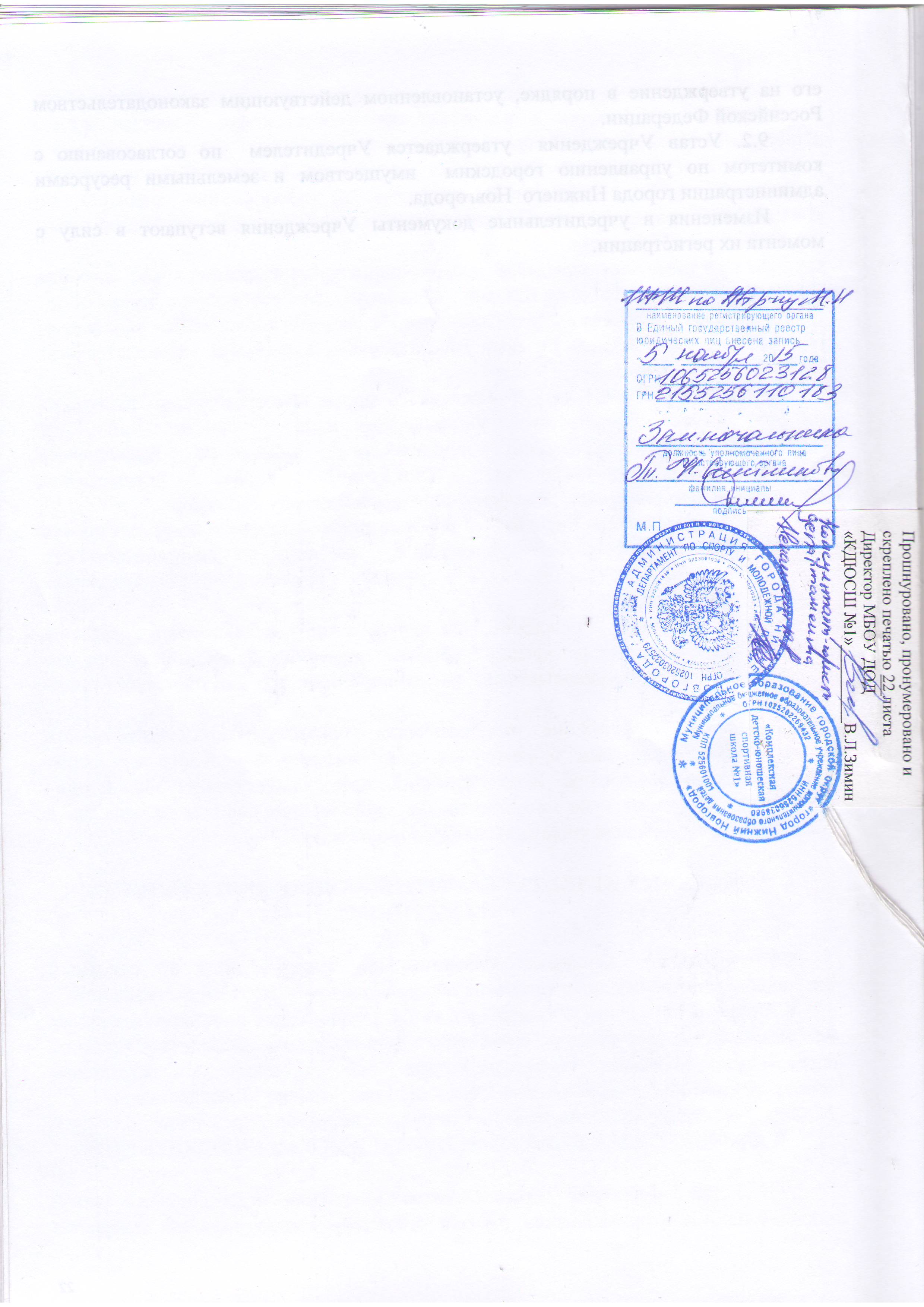 